嘉義縣社會局日安民雄家庭福利服務中心  簡介    為透過單一且整合性之服務窗口，提供家庭普及化、多元化及近便性之服務管道，嘉義縣社會局特爭取衛生福利部公彩回饋金與縣府提供之公彩盈餘配搭經費，更獲民雄鄉公所和興中國小的支持，改造民雄興中活動中心一樓為溫馨舒適的家庭福利服務中心。
    民雄家庭福利服務中心歡迎大家過來坐坐，可瞭解包羅萬象福利業務，看看書報雜誌、帶孩子來兒童遊戲室、青少年週末來揮灑汗水、新手媽媽想要瞭解育兒知識，歡迎來詢問，還可以放心來使用溫馨親子哺集乳室等。指導單位：衛生福利部社會及家庭署、嘉義縣政府服務對象：1.設籍或居住於民雄鄉、大林鎮、溪口鎮區域內之單親、新住民、經濟弱勢以及一般家庭          2.有以下多重困擾/需求，且需要協助            (1)心理情緒問題(情緒支持)            (2)家庭及親子關係(子女教養、婚姻問題、家庭問題)            (3)文化及適應問題(生活適應、語言通譯協助)            (4)經濟問題            (5)法律問題(相關法律問題、證件申請問題、陪同服務)            (6)就業及職訓訊息(就業培訓)            (7)醫療及保健(醫療照顧) 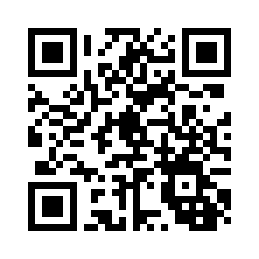 服務內容：1.諮詢服務          2.個案服務          3.團體工作          4.親職及親子健康講座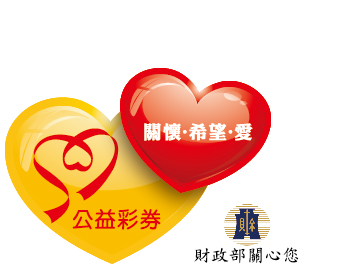           5.親子活動          6.快樂親子廚房          7.轉介服務服務時間：星期二至星期六(8:00-12:00，13:00-17:00)          星期日一及國定假日休館服務中心住址：嘉義縣民雄鄉興中村12鄰江厝店29之4號             (嘉義縣民雄鄉興中活動中心，興中國小旁)服務電話：05-2207017               傳真：05-2207016